UFor Formulaire de demande de bourse   Concours 2022Ce nouveau concours de foresterie urbaine du CRSNG s'adresse aux :• Étudiants de premier cycle à la recherche d'un stage d'été en 2022 (de mai à août 2022)• Étudiants de maîtrise dans un programme d’étude professionnelle (pour projet débutant de mai à août 2022)• Étudiants à la maîtrise dans les programmes de recherche débutant au plus tard en septembre 2022 (et n'ayant pas terminé plus de 3 sessions dans leur programme)• Étudiants au doctorat dans les programmes de recherche débudant au plus tard en septembre 2022 (et n'ayant pas terminé plus de 6 sessions dans leur programme)• Post-docs avec des projets débutant entre septembre 2022 et mars 2023.Veuillez visiter le site Web UFor pour vous familiariser avec le programme (https://ufor.uqo.ca/). Le financement maximal de la bourse sera de:$5,000 pour les étudiants de premier cycle (un été).$7,500 par an pour les étudiants de maîtrise en programmes professionnels (maximum 1 an).$7,500 par an pour les étudiants de maîtrise en programmes de recherche (maximum 2 ans).$7,500 par an pour les étudiants au doctorat (maximum 3 ans).$15,000 pour les post-doctorants (un an, avec possibilité de soumettre sa candidature pour une deuxième année maximum).La date limite pour postuler est le 15 février 2022. Toutes les pièces justificatives doivent être envoyées avant cette date. Veuillez faire parvenir le formulaire de demande et tous les documents justificatifs à Benoit Gendreau-Berthiaume le coordonnateur du programme UFor à l'adresse courriel suivante : benoit.gendreau-berthiaume@uqo.ca.RENSEIGNEMENTS DEMANDÉS SUR LE DEMANDEURPrénom :Nom de famille :Courriel :Citoyenneté :Province de résidence :Université :Département :Niveau :   Baccalauréat    MSc    PhD    PostdocProgramme d'étude :Nom du superviseur :Nom du co-superviseur(s) :1. Quand avez-vous commencé votre programme? :2. Quand prévoyez-vous terminer votre programme? :3. Montant demandé si inférieur au maximum:4. Expliquez brièvement vos expériences passées en foresterie urbaine (150 mots) :5. Décrivez brièvement comment vous avez récemment fait preuve de leadership et d'initiative (150 mots) :En acceptant une bourse UFor, j’accepte les engagements suivants :  J'accepte que si je reçois une bourse, je m'engage à participer à l'école d'été UFor à l'automne prochain à Charlottetown en collaboration avec la Conférence canadienne sur la forêt urbaine (CUFC 2022). L'UFor remboursera certaines dépenses de voyage aux étudiants qui participeront.  J'accepte que si je reçois une bourse, je m'engage à participer aux séminaires et activités UFor en ligne, tout au long de l'année.Informations sur les collaborations non académiques  Dans le cadre de mon projet, je travaille en collaboration avec un partenaire non académique.Nom(s) et organisation(s) du partenaire:  Dans le cadre de mon projet, j'envisage participer à un stage avec un partenaire non académique. Décrivez brièvement la nature de ce stage (150 mots) :Si aucun partenaire n'est actuellement identifié dans le projet, veuillez identifier les partenaires potentiels, le type de stage qui pourrait être organisé avec eux, et décrire les étapes qui seront prises pour développer le partenariat (150 mots, à compléter avec votre superviseur) :Implication du candidat dans le programme UForVoici une liste d'autres activités auxquelles les étudiants et post-doctorants de l'UFor pourraient contribuer au cours de leur programme. Veuillez sélectionner celles qui vous intéresseraient le plus à contribuer :  Gestion des réseaux sociaux et du site web  Trouver et archiver du contenu en ligne (conférences/cours/vidéos de formation/vidéos de visites sur le terrain) pertinent pour le programme UFor et ses partenaires  Développement de cours  Communication scientifique grand public et partenaires  Planification de l'école de terrain d'été  Autres idées (veuillez préciser) :________Renseignements sur le demandeur pour les rapports du CRSNGAcceptez-vous que votre nom soit utilisé dans les rapports du CRSNG concernant le programme FONCER ?  Oui   	  NonStatut au Canada :  Citoyen(ne) canadien(ne)               	  Résident(e) permanent(e) (immigrant(e) reçu(e))  Étudiant(e) international(e)  inscrit(e)  dans une université canadienne	  Étudiant(e)  étranger(e)  invité(e)Groupe disciplinaire:Informatique                Ingénierie 	 Sciences de la vie Sciences mathématiques     Sciences physiques      Autres - précisez:Type de discipline :  Sciences naturelles et génie    Sciences de la santé  Sciences sociales  Autres – précisez :Question pour les superviseursFournissez une brève déclaration sur la façon dont le projet est lié aux sciences naturelles et au génie (SNG) ou à d'autres disciplines (non-SNG telles que les sciences de la santé, les sciences sociales, les affaires ou autres). Si autre, veuillez préciser (150 mots).Documents attachés à joindre à votre demande  Titre, aperçu du projet de recherche et une brève description de la façon dont votre projet s'intègre dans le programme UFor (2 pages max, y compris les références).
  Un curriculum vitae (2 pages max, y compris les publications).
Collecte de données d'auto-identification à l'appui de l'équité, de la diversité et de l'inclusionDepuis l'été 2018, le Conseil de recherches en sciences humaines (CRSH) et le Conseil de recherches en sciences naturelles et en génie (CRSNG) demandent à tous les candidats qui présentent une demande de financement (subventions, bourses) de fournir des renseignements sur leur identité de façon volontaire : âge, genre, identité autochtone, appartenance à un ou des groupes de minorité visible et situation d’handicap. La collecte de données d'auto-identification découle de l'engagement du gouvernement du Canada à promouvoir l'équité, la diversité et l'inclusion dans les activités de recherche fédérales.Cette enquête est entièrement volontaire. Vous n'êtes pas obligé de participer à cette enquête et – si vous choisissez de participer – vous pouvez sauter toute question qui vous rend mal-à-l’aise.1) Quelle est votre date de naissance? :2) Sexe - Sélectionnez l'option à laquelle vous vous identifiez :  Femme	 Homme Genre fluide, non binaire Bispirituel Je préfère ne pas répondre3) Identité autochtone - Vous identifiez-vous comme autochtone - c'est-à-dire :  Premières Nations Métis Inuit  Non, je ne m'identifie pas comme autochtone Je préfère ne pas répondre4) Minorité visible - Vous identifiez-vous comme membre d'une minorité visible au Canada?   Oui  	  Non                 Je préfère ne pas répondreSi vous avez répondu oui, à quelle minorité visible vous identifiez-vous le plus?5) Personne handicapée - Diriez-vous que vous avez un handicap?  Oui, j'ai un handicap	  Non, je n'ai pas de handicap      Je préfère ne pas répondreSi vous avez répondu oui, quelle est la nature de votre handicap? (facultatif)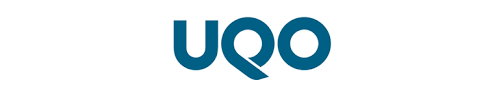 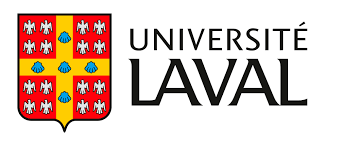 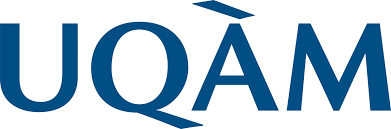 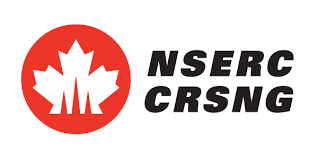 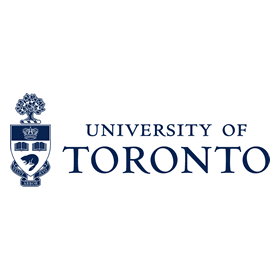 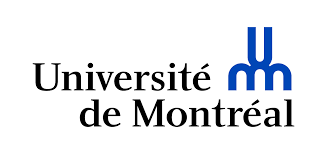 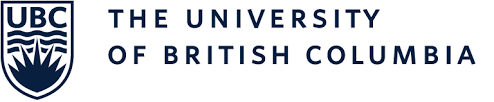 